Фамилия, имя участника__________________________школа __________________класс __________Вопросы викторины (2классы),проводимой в рамках программы «Разговор о правильном питании» школьный этап(Максимальный балл-45 баллов и 3 балла за оригинальность ответов)Отгадай загадки. Из отгадок составь меню завтрака.Что на сковородку наливают 
Да вчетверо сгибают? Сидит на ложке, 
Свесив ножки. Маленькое, сдобное,
Колесо съедобное. 
Я одна тебя не съем -
Разделю ребятам всем.Очень любят дети 
Холодок в пакете.
Холодок, холодок, 
Дай лизнуть тебя разок. Чёрненько, горяченько, 
А все любят.   Напекли хозяюшки к празднику в печи, 
Пышные, румяные чудо-  Комовато, ноздревато, 
И губовато, и горбовато, 
И тяскло, и кисло, 
И пресно, и вкусно, 
И красно, и кругло, 
И легко, и мягко, 
И твёрдо, и ломко, 
И черно, и бело, 
И всем людям мило.    Дяденька смеётся, 
На нём шубонька трясётся. Черна, мала крошка, 
Соберут немножко, 
В воде поварят, 
Кто съест — похвалит. Хлеба мягкого кусок,Сверху колбаса, сырок.Сам он просится к нам в рот,Аппетитный... МЕНЮ ЗАВТРАКА:1                                        23Максимальный балл – 11 баллов : за ответы 10,за меню 1     2. Найдите расположенные по горизонтали и вертикали сладости.
Из оставшихся букв сложите десерт, который любит вся ваша семья.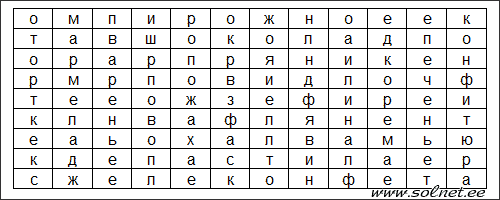 Ответ: (Максимальный балл- 17 баллов.за каждое слово по баллу -16 баллов. за отгаданное слово 1 балл)Отгадай ребусы. Что лишнее? Почему ?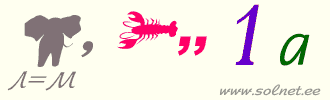 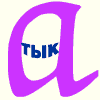 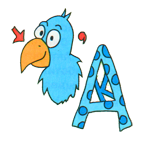 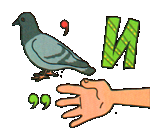 Ответ:   (Максимальный балл-5 баллов)В какие блюда входит этот овощ? Назовите 5 блюд.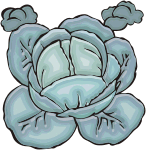 Ответ:  12345(максимальный балл- 5 баллов)Без чего не испечь хлеб?  Назовите родину хлеба и перечислите названия сказок «героем» которых являются хлебные изделия. Ответ                                                                         ОтветОтвет(Максимальный балл-3 баллов)Какую кашу называют едой силачей?ОтветИз какой крупы ее готовят?Ответ       (Максимальный балл-.  2 балла)Придумай и нарисуй десерт.  (Максимальный балл-2 балла)